МУНИЦИПАЛЬНОЕ ОБРАЗОВАНИЕ ГОРОД НОЯБРЬСКАДМИНИСТРАЦИЯНАЧАЛЬНИК ДЕПАРТАМЕНТА ОБРАЗОВАНИЯП  Р  И  К  А  З_02.03.2021__ № __224______О проведении Всероссийских проверочных работ для обучающихся4, 5, 6, 7, 8 и 11 классов в общеобразовательных учреждениях муниципального образования город Ноябрьск в 2020/2021 учебном годуВо исполнение приказа Федеральной службы по надзору в сфере образования и науки 
от 11.02.2021 № 119 «О проведении Федеральной службой по надзору в сфере образования и науки мониторинга качества подготовки обучающихся общеобразовательных организаций в форме всероссийских проверочных работ в 2021 году», приказа департамента образования 
Ямало-Ненецкого автономного округа от 26.02.2021 № 121 «О проведении Всероссийских проверочных работ в Ямало-Ненецком автономном округе в 2021 году» п р и к а з ы в а ю:1. Провести Всероссийские проверочные работы (далее – ВПР) для обучающихся 4, 5, 6, 7, 8 и 11 классов в общеобразовательных учреждениях муниципального образования город Ноябрьск, реализующих программы начального общего, основного общего и среднего общего образования, в соответствии с графиком проведения, утверждённым Федеральной службой по надзору в сфере образования и науки (далее – Рособрнадзор), согласно приложению №1 к настоящему приказу и заявкам общеобразовательных учреждений на участие в ВПР в 2021 году.Срок: с 01.03. - 21.05.2021 года2. Утвердить регламент подготовки и проведения ВПР в муниципальном образовании город Ноябрьск (далее - Регламент) согласно приложению №2 к настоящему приказу.3. Назначить муниципальным координатором по техническому сопровождению ВПР Колобчук О.А., главного специалиста сектора оценки качества образования департамента образования Администрации города Ноябрьска.3. Сектору оценки качества образования (Радионова Е.В.) обеспечить:3.1. организационное и нормативное сопровождение проведения ВПР;3.2. проведение ВПР в общеобразовательных учреждениях в установленные сроки в соответствии с Порядком, графиком проведения ВПР и Регламентом;3.3. аккредитацию общественных наблюдателей из числа студентов профессиональных образовательных организаций, сотрудников других образовательных организаций, представителей общественных организаций, родительской общественности;Срок: не позднее 3 рабочих дней до даты проведения ВПР3.4. присутствие общественных наблюдателей в каждой аудитории проведения ВПР;3.5. присутствие специалистов департамента образования Администрации города Ноябрьска в образовательных организациях, в том числе, показавших признаки необъективности в 2017, 2018 году;3.6. организацию перекрестной проверки ВПР по русскому языку и математике обучающихся 4 и 5 классов согласно приложению №3 к настоящему приказу;3.7. соблюдение рекомендаций по организации работы образовательных организаций в условиях сохранения рисков распространения новой коронавирусной инфекции при проведении ВПР;3.8. информационное сопровождение подготовки и проведения ВПР на официальном сайте департамента образования Администрации города Ноябрьска;Срок: в течение всего периода проведения ВПР3.9. анализ результатов ВПР на муниципальном уровне;3.10. рассмотрение результатов ВПР на совещании с руководителями и заместителями руководителей по учебно-воспитательной работе;3.11. обеспечить техническое сопровождение проведения ВПР путем взаимодействия с Государственным казенным учреждением Ямало-Ненецкого автономного округа «Региональный центр оценки качества образования» (далее – ГКУ ЯНАО «РЦОКО»).Председателям городских профессиональных методических объединений учителей математики (Ушакова И.А.), русского языка и литературы (Шитова И.Г.), начальных классов (Сухарева С.В.) организовать и провести семинар для педагогов, привлекаемых к проверке ВПР, по согласованию единых подходов к оцениванию заданий и разбору критериев, с учётом возможных затруднений в оценивании отдельных заданий (далее – Семинар).Срок: в день, следующий за днем проведения ВПР по соответствующему предметуОрганизационно-методическому отделу (Русина О.Н.) обеспечить координацию работы председателей городских профессиональных методических объединений в проведении Семинаров.6. Руководителям общеобразовательных учреждений:6.1. разработать и утвердить регламент проведения ВПР в общеобразовательном учреждении;6.2. назначить школьных координаторов, ответственных за организацию и проведение ВПР, и лиц, привлекаемых к данной процедуре, копию приказа направить в сектор оценки качества образования;Срок: до 05.03.20216.3. организовать работу по:6.3.1. своевременному предоставлению информации об участниках ВПР, внесению данных, необходимых для участия в данной процедуре, в личных кабинетах на портале Федеральной информационной системы оценки качества образования (далее - ФИС ОКО);6.3.2. снижению административной нагрузки на обучающихся и педагогов в период проведения ВПР;6.3.3. приведению в соответствие локальных нормативных актов о порядке текущего контроля успеваемости с учетом проведения ВПР;6.3.4. формированию расписания проведения ВПР по ссылке: https://docs.google.com/spreadsheets/d/1HTkl2GAFoexumkfEJoudynHjiG1GsF-NPnBnVsOPcZk/edit#gid=0;Срок: до 05.03.20216.3.5. своевременному предоставлению информации о количестве участников ВПР по ссылке: https://docs.google.com/spreadsheets/d/1qd6MWTG18rKe6Px_68gYCKSCYEqgHTmmC-IoXwsmGbU/edit#gid=0;Срок: в день проведения ВПР6.3.6. соблюдению рекомендаций по организации работы образовательных организаций в условиях сохранения рисков распространения новой коронавирусной инфекции при проведении ВПР;6.4. обеспечить участие в ВПР максимального количества обучающихся общеобразовательных учреждений в установленные сроки и в соответствии с Порядком, графиком и Регламентом проведения ВПР в образовательной организации;6.5. возложить ответственность на школьного координатора за соблюдение мер информационной безопасности при получении, хранении и тиражировании контрольно-измерительных материалов ВПР;6.6. обеспечить соблюдение порядка в аудиториях в ходе выполнения обучающимися ВПР;6.7. обеспечить независимое наблюдение в каждой аудитории проведения ВПР с привлечением общественных наблюдателей из числа родителей, дети которых не обучаются в параллели, участвующей в ВПР, студентов – членов Российского союза молодежи;6.8. организовать работу экспертов по проверке и оцениванию ВПР, назначенных руководителем общеобразовательного учреждения, в соответствии с критериями и сроками, установленными Рособрнадзором;6.9. в целях проведения перекрестной проверки ВПР в 4 и 5 классах по математике и русскому языку обеспечить:6.9.1. в течение часа после окончания выполнения ВПР предоставление работ обучающихся, критериев оценивания и заполненной электронной формы протокола (далее – материалы для проверки) в сектор оценки качества образования департамента образования (каб. 204);6.9.2. получение материалов для проверки в секторе оценки качества образования департамента образования (каб. 204 до 10.00) и организацию работы предметной комиссии по проверке ВПР в соответствии с графиком проведения ВПР в общеобразовательных учреждениях города Ноябрьска не позднее 3-х дней со дня передачи;6.9.3. участие педагогов, привлекаемых к проверке ВПР по математике и русскому языку, в семинаре, проводимого в рамках ГМО, по согласованию единых подходов к оцениванию заданий и разбору критериев, с учетом возможных затруднений о оценивании отдельных заданий;Срок: в день, следующий за днем проведения ВПР по соответствующему предмету6.9.4. внесение результатов проверки в электронную форму протокола по завершении работы предметной комиссии и предоставление проверенных работ обучающихся и протоколов проверки (в электронном и бумажном виде) в сектор оценки качества образования департамента образования (каб.204);6.10. обеспечить объективность оценивания выполненных обучающимися работ;6.11. организовать работу по заполнению электронной формы сбора результатов и её загрузке на портале ФИС ОКО не позднее сроков, установленных Рособрнадзором;6.12. организовать работу по своевременному ознакомлению обучающихся общеобразовательных учреждений и их родителей (законных представителей) с нормативными, правовыми и распорядительными документами, регламентирующими проведение ВПР, с информацией о сроках и месте их проведения;6.13. организовать работу по своевременному ознакомлению обучающихся общеобразовательных учреждений и их родителей (законных представителей) с полученными результатами и перечнем индивидуальных затруднений обучающихся по каждому предмету;Срок: не позднее 5 календарных дней с даты получения результатов ВПР6.14. осуществлять информационное сопровождение подготовки и проведения Всероссийских проверочных работ на официальных сайтах общеобразовательных учреждений.7. Контроль исполнения настоящего приказа возложить на заместителя начальника департамента образования, начальника управления содержанием и стратегией развития образования Прокопчук С.М.Начальник департамента									    С.И. ФатееваО.А. Колобчук34 58 51Согласовано: 	заместитель начальника департамента				С.М. Прокопчук		заведующий СОКО						Е.В. РадионоваРассылка: сектор ОО, ОМО, сектор ОКО, все общеобразовательные учрежденияПриложение №1к приказу начальника департамента образования Администрации города Ноябрьскаот ________________ № __________План-график проведения ВПР в 2021 годуТаблица 1. График назначения координаторов ВПР и сбора сведений об ОО и участниках ВПРТаблица 2. График проведения ВПР в 10-11 классахТаблица 3. График проведения ВПР в 4-8 классах (по обязательным предметам)Таблица 4. График проведения ВПР в 4-8 классах (по предметам на основе случайного выбора)Приложение №2УТВЕРЖДЕНприказом начальника департамента образования Администрации города Ноябрьскаот ________________ № __________Регламент подготовки и проведения Всероссийских проверочных работ вмуниципальном образовании город НоябрьскОбщие положения1.1. Настоящий регламент проведения Всероссийских проверочных работ в Ямало-Ненецком автономном округе (далее - регламент) определяет особенности проведения Всероссийских проверочных работ (далее - ВПР) в общеобразовательных организациях Ямало-Ненецкого автономного округа (далее - образовательные организации, ОО).1.2. ВПР - это комплексный проект в области оценки качества образования, направленный на развитие единого образовательного пространства в Российской Федерации, мониторинг введения Федеральных государственных образовательных стандартов (ФГОС), формирование единых ориентиров в оценке результатов обучения, единых стандартизированных подходов к оцениванию образовательных достижений обучающихся.ВПР проводятся с учетом национально-культурной и языковой специфики многонационального российского общества в целях осуществления мониторинга результатов перехода на ФГОС и направлены на выявление уровня подготовки школьников.ВПР проводятся в целях осуществления мониторинга системы образования, в том числе мониторинга уровня подготовки обучающихся в соответствии с федеральными государственными образовательными стандартами, федеральным компонентом государственного стандарта общего образования; совершенствования преподавания учебных предметов и повышения качества образования в образовательных организациях.Назначение ВПР оценить уровень общеобразовательной подготовки обучающихся в соответствии с требованиями ФГОС.Контрольные измерительные материалы (далее — КИМ) ВПР позволяют осуществить диагностику достижения предметных и метапредметных результатов обучения, в том числе овладение межпредметными понятиями и способность использования универсальных учебных действий (УУД) в учебной, познавательной и социальной практике.Содержание и структура ВПР определяются на основе Федерального государственного образовательного стандарта основного общего образования (приказ Минобрнауки России от 17.12.2010 №1897) с учетом Примерной основной образовательной программы основного общего образования (одобрена решением Федерального учебно-методического объединения по общему образованию (протокол от 08.04.2015 №1/15)) и содержания учебников, включенных в Федеральный перечень на 2020/2021 учебный год.Информационное сопровождение подготовки и проведения ВПР осуществляется посредством сайта Федерального института оценки качества образования: https://fioco.ru/.Образцы и описания проверочных работ для проведения ВПР в 2021 году представлены на сайте https://fioco.ru/obraztsi_i opisaniya vpr_2021.Результаты ВПР используются для анализа текущего состояния системы образования Ямало-Ненецкого автономного округа и формирования программ ее развития. Использование результатов ВПР для оценки деятельности учителей, общеобразовательных организаций и органов местного самоуправления, осуществляющих управление в сфере образования не предусмотрено.Федеральным координатором ВПР является Федеральное государственное бюджетное учреждение «Федеральный институт оценки качества образования».Региональным координатором ВПР в Ямало-Ненецком автономном округе, осуществляющим подготовку и мониторинг хода проведения ВПР, является государственное казенное учреждение Ямало-Ненецкого автономного округа «Региональный центр оценки качества образования».Муниципальным координатором ВПР, осуществляющим подготовку и мониторинг хода проведения ВПР на территории муниципального образования, является департамент образования Администрации города Ноябрьска (далее – департамент образования).Образовательная организация самостоятельно принимает решение о выставлении отметок обучающимся по результатам ВПР и иных формах использования результатов ВПР в рамках образовательного процесса (промежуточная аттестация, годовая (итоговая) контрольная работа и др.).Участники ВПРУчастниками ВПР по каждому учебному предмету являются обучающиеся образовательных организаций муниципального образования город Ноябрьск, реализующих программы начального общего, основного общего и среднего общего образования.Участвовать в ВПР при наличии соответствующих условий могут обучающиеся с ограниченными возможностями здоровья. Решение об участии в ВПР обучающихся с ограниченными возможностями здоровья принимает общеобразовательная организация совместно с родителями (законными представителями) ребенка. Согласие родителей (законных представителей) на участие детей с ограниченными возможностями здоровья и детей-инвалидов в ВПР подтверждается письменно.Информационный обмен при проведении ВПРИнформационный обмен и сбор данных в рамках проведения ВПР осуществляется с использованием Федеральной информационной системы оценки качества образования (далее – ФИС ОКО) посредством внесения данных через личные кабинеты региональных, муниципальных координаторов и образовательных организаций, в которых размещается актуальная информация о ходе проведения ВПР, инструктивные и методические материалы. Информационный обмен включает:Сбор необходимых сведений об образовательной организации для проведения ВПР;Публикацию инструктивных и методических материалов по проведению ВПР;Предоставление каждой образовательной организации комплектов заданий для проведения ВПР;Предоставление каждой образовательной организации ответов и критериев оценивания выполнения заданий ВПР;Предоставление образовательной организации форм для сбора результатов ВПР;Направление образовательной организацией сведений о результатах ВПР по каждому классу по каждому учебному предмету в виде заполненных форм в ФИС ОКО;Предоставление образовательной организации результатов по итогам проведения ВПР;Форум технической поддержки ВПР.Организация проведения ВПРДепартамент образования в рамках организации проведения ВПР выполняет следующие функции:-	назначает муниципального координатора, ответственного за проведение и проверку работ участников ВПР в муниципальном образовании, и направляет сведения о нем в департамент образования Ямало-Ненецкого автономного округа и образовательные организации;-	разрабатывает и утверждает регламент организации и проведения ВПР в муниципалитете, включающий порядок организации муниципальной и перекрестной проверки и перепроверки работ участников ВПР;- определяет схему организации и проведения перекрестной проверки работ по русскому языку и математике в 4 и 5 классах в школах муниципалитета;- создает муниципальную комиссию по проверке (перепроверке) и оцениванию ВПР;- принимает решение о перепроверке работ по каждому предмету в каждой параллели (долю перепроверенных работ определяет самостоятельно);-	организует подготовку специалистов образовательных организаций, привлекаемых к проведению ВПР и общественных наблюдателей, осуществляющих контроль за проведением ВПР;- осуществляет мониторинг загрузки образовательными организациями электронных форм сбора результатов ВПР;-	оказывает консультационную поддержку образовательным организациям по работе с Федеральной информационной системой оценки качества образования (далее – ФИС ОКО);-	обеспечивает организационно-технологическое сопровождение проведения ВПР;-	осуществляет аккредитацию граждан в качестве общественных наблюдателей за ходом проведения ВПР из числа студентов профессиональных образовательных организаций (от Российского Союза Молодежи), сотрудников образовательных организаций (не могут быть наблюдателями в организации, сотрудниками которой они являются), представителей общественных объединений, родительской общественности (родители не могут быть наблюдателями в аудитории, где работу выполняет их ребенок);-	обеспечивает присутствие общественных наблюдателей в каждой аудитории проведения и проверки ВПР;-	может присутствовать на всех этапах проведения ВПР;-	обеспечивает присутствие специалистов департамента образования Администрации города Ноябрьска в день проведения ВПР в общеобразовательных организациях, показавших признаки необъективности в предыдущие годы;-	информирует родителей (законных представителей) обучающихся о процедуре проведения ВПР (родительские собрания, средства массовой информации, официальный сайт, личные приемы граждан);-	осуществляет мониторинг загрузки образовательными организациями электронных форм сбора результатов ВПР;-	представляет статистические и аналитические данные о результатах ВПР в департамент образования Ямало-Ненецкого автономного округа, в Государственное автономное учреждение дополнительного профессионального образования Ямало-Ненецкого автономного округа «Региональный институт развития образования» (далее – РИРО);-	обеспечивает в рамках своей компетенции соблюдение информационной безопасности при проведении ВПР;-	формирует муниципальные реестры затруднений по итогам выполнения ВПР;-	осуществляет контроль за соблюдением настоящего регламента;-	в случае выявления фактов нарушения настоящего регламента проведения ВПР, необъективного оценивания работ участников и др. принимает управленческие решения в отношении должностных лиц, допустивших ненадлежащее исполнение служебных обязанностей.Образовательные организации осуществляют следующие функции при проведении ВПР:-	разрабатывают и утверждают регламент организации и проведения ВПР в образовательной организации;-	назначают координатора, отвечающего за проведение и проверку ВПР в общеобразовательной организации (далее – школьный координатор) из числа заместителей директора по учебно-воспитательной работе, и сообщают сведения о нем муниципальному координатору и возлагают на него персональную ответственность за неразглашение информации по содержанию контрольных измерительных материалов (далее – КИМ) ВПР;-	назначают технического специалиста, отвечающего за техническое обеспечение ВПР;- формируют расписание проведения ВПР в образовательной организации;-	создают комиссии по проверке работ участников ВПР по каждому учебному предмету, при этом по возможности в работу комиссии не должен привлекаться учитель, преподающий данный предмет в этом классе;-	обеспечивают формирование заявки в ФИС ОКО на участие образовательной организации в ВПР;-	осуществляют сбор контекстных данных об образовательной организации и участниках ВПР в ФИС ОКО;-	обеспечивают проведение ВПР в соответствии с регламентом проведения ВПР в образовательной организации;- обеспечивают соблюдение рекомендаций по организации работы образовательных организаций в условиях сохранения рисков распространения новой коронавирусной инфекции при проведении ВПР;-	обеспечивают соблюдение мер информационной безопасности при хранении и тиражировании КИМ ВПР;-	назначают организаторов в каждую аудиторию, в которой находятся участники ВПР;-	назначают ответственных за соблюдение порядка и тишины в коридорах, холлах, рекреациях во время проведения ВПР;-	организуют видеонаблюдение за процедурой проведения ВПР (по решению образовательной организации);-	организуют рабочее место координатора, оборудованное персональным компьютером с выходом в интернет;-	обеспечивают наличие в достаточном количестве компьютеров с наушниками и гарнитурой (для проведения ВПР по иностранному языку), принтеров, картриджей, бумаги для распечатки материалов;-	подготавливают аудитории для проведения ВПР;-	организует своевременное ознакомление обучающихся и их родителей с нормативными правовыми и распорядительными документами, регламентирующими проведение ВПР, с информацией о сроках и месте их проведения;-	содействует созданию благоприятного психологического микроклимата среди участников образовательного процесса в период подготовки и проведения ВПР;-	организуют работу по проверке ВПР;-	организуют информирование обучающихся общеобразовательных организаций, их родителей (законных представителей) о результатах ВПР, с перечнем индивидуальных затруднений ребенка по каждому предмету;-	несут ответственность за сохранность работ и результатов участников ВПР (в течение учебного года);-	принимают меры по снижению административной нагрузки на обучающихся в период проведения ВПР (расписание занятий, отмена текущих контрольных работ в период проведения ВПР и др.).Сроки и продолжительность проведения ВПРВПР проводятся в соответствии с графиком, утвержденным Федеральной службой по надзору в сфере образования и науки.День проведения работ определяется образовательными организациями самостоятельно в рамках указанного в графике периода.Даты проведения ВПР по русскому языку и математике в 4 и 5 классах рекомендуется запланировать в период с 15 марта по 15 апреля 2021 года. Для обучающихся, не явившихся в эти даты на выполнение ВПР, предусмотреть выполнение работы в срок не позднее 2 недель с даты проведения проверочной работы с использованием резервных КИМ. Резервные КИМ будут направлены департаментом образования.В период с 1 по 24 мая рекомендуется предусмотреть резервные сроки проведения ВПР.В случае выхода класса на дистанционный формат обучения в связи с распространением коронавирусной инфекции даты проведения ВПР корректируются в рамках установленных Рособрнадзором сроков. При невозможности корректировки (в виду истечения сроков) ВПР в дистанционном режиме не проводится.Работа по учебному предмету проводится одновременно для всех классов в параллели.Продолжительность проведения ВПР по каждому учебному предмету определяется федеральным координатором.Рекомендуемое время проведения ВПР - второй-четвертый урок в расписании общеобразовательной организации.В продолжительность ВПР по учебным предметам не включается время, выделенное на подготовительные мероприятия (инструктаж обучающихся).При планировании проведения ВПР следует учесть:- ОО, загрузившие в ЛК ФИС ОКО формы сбора результатов до 30 апреля 2021 года (до 23:00 мск), начнут получать результаты с 14 мая 2021 года. В статистике по муниципалитету, региону, Российской Федерации будут отражены результаты за период с 15 марта по 30 апреля 2021 г. (первая волна);- ОО, загрузившие в ЛК ФИС ОКО формы сбора результатов с 30 апреля 2021 года (после 23:00 мск) до 21 мая 2021 года, начнут получать результаты с 7 июня 2021 года. В статистике по муниципалитету, региону, Российской Федерации будут отражены результаты за весь период проведения работ, т.е. все загруженные результаты с15 марта по 21 мая 2021 г. (вторая волна).Подготовка к проведению ВПР Проведение ВПР в 4-8, 10-11 классах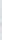 ВПР в 4-8, 10-11 классах проводится в любой день указанного в Плане-графике проведения ВПР периода. ВПР по русскому языку и математике в 4 и 5 классах рекомендуется провести в период с 15 марта по 15 апреля.6.1.1. Координатор, отвечающий за проведение процедуры ВПР в образовательной организации:6.1.1.1. Формирует заявку на участие в ВПР и загружает ее в личном кабинете ФИС ОКО.6.1.1.2. Для проведения в параллелях 6 и 8 классов ВПР по двум предметам на основе случайного выбора и распределения предметов по классам предоставляет следующую информацию через личные кабинеты ОО в ФИС ОКО:- количество классов в каждой параллели;- наименование классов;- неделя, на которой планируется проведение ВПР по двум предметам на основе случайного выбора.Распределение конкретных предметов на основе случайного выбора по конкретным классам осуществляется Федеральным организатором.Распределение конкретных предметов на основе случайного выбора по конкретным классам предоставляется ОО на неделе, предшествующей проведению работы по этим предметам.6.1.1.3. ВПР по иностранным языкам (английский, немецкий, французский) в 7 и 11 классах выполняется в компьютерной форме в специально оборудованной для этого аудитории. Для выполнения работы в ФИС ОКО в разделе «Ход ВПР» размещается специальное ПО (программное обеспечение).Программное обеспечение и демонстрационные варианты размещаются в личном кабинете в ФИС ОКО в разделе «Ход ВПР» в соответствии с Планом-графиком проведения ВПР.ВПР по иностранным языкам могут проводиться в объеме, соответствующем техническим возможностям образовательной организации.6.1.1.4. Соблюдая конфиденциальность, скачивает для печати архив с материалами для проведения ВПР - файлы для участников ВПР - в личном кабинете в ФИС ОКО https://lk-fisoko.obmadzor.gov.ru/ в разделе «Ход ВПР». Архив размещается в ФИС ОКО в соответствии с Планом-графиком проведения ВПР.6.1.1.5. Рекомендуется скачивать архив в день проведения работы, делая скриншот страницы с отражением времени и даты скачивания.6.1.1.6. Для каждой ОО варианты сгенерированы индивидуально на основе банка оценочных средств ВПР с использованием ФИС ОКО.6.1.1.7. Критерии оценивания ответов и форма сбора результатов размещаются в ФИС ОКО в соответствии с Планом-графиком проведения ВПР.6.1.1.8. Для 6 и 8 классов информация о распределении конкретных предметов на основе случайного выбора по конкретным классам будет предоставляться ОО на неделе, предшествующей проведению работы по этим предметам, в ЛК ФИС ОКО в соответствии с информацией, полученной от ОО согласно п. 4 Плана-графика. Распределение предметов на основе случайного выбора осуществляет Федеральный организатор.6.1.1.9. Скачивает в личном кабинете в ФИС ОКО в разделе «Ход ВПР» макет бумажного протокола и список кодов участников проведения работы. Файл с кодами для выдачи участникам представляет собой таблицу с напечатанными кодами, которые разрезаются на отдельные части и выдаются участникам перед началом работы.6.1.1.10. Распечатывает с соблюдением условий конфиденциальности варианты ВПР на всех участников, бумажный протокол и коды участников. Разрезает лист с кодами участников для выдачи каждому участнику отдельного кода.Формат печати вариантов КИМ ВПР - А4, чёрно-белая, допускается печать на обеих сторонах листа. Не допускается печать двух страниц на одну сторону листа А4.6.1.1.11. Обеспечивает порядок и дисциплину в классах при проведении всероссийских проверочных работ. Рекомендуется рассадка по одному участнику за партой. Окончательное решение по рассадке принимает ОО.6.2. Подготовка к проведению ВПР по иностранным языкам:6.2.1.1. ВПР по иностранным языкам (английский, немецкий, французский) выполняется в компьютерной форме в специально оборудованной для этого аудитории.6.2.1.2. Руководитель образовательной организации определяет даты и схему проведения ВПР по иностранным языкам (возможно проведение работ в течение нескольких дней согласно утвержденному графику, можно проводить работу на 2, 3, 4, 5 уроках, обеспечив информационную безопасность и исключив возможность общения обучающихся прошедших процедуру, с теми, кому ещё предстоит её пройти); 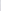 6.2.1.3. Координатор, отвечающий за проведение процедуры ВПР в образовательной организации, и технический специалист:- готовят аудитории для проведения ВПР по иностранным языкам (в одной аудитории не более 4-х станций записи ответов);  определяют состав технического оборудования необходимого для проведения работы в соответствии с федеральными требованиями к техническому, аппаратному и программному обеспечению;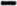 - скачивают в личном кабинете в ФИС ОКО в разделе «Ход ВПР» специальное программное обеспечение для проведения ВПР по иностранным языкам;- проводят тренировку по иностранным языкам;- организуют проведение ВПР по иностранным языкам.Проведение ВПР в аудитории7.1. Во время проведения ВПР в каждой аудитории присутствуют не менее двух организаторов.4 класс: один организатор - учитель, работающий в начальной школе, но не работающий в данном классе, второй организатор - учитель, который будет осуществлять преподавание соответствующих учебных предметов в 5 классе или представитель администрации ОО.5, 6, 7, 8, 11 классы: один организатор - учитель, не работающий в данном классе, не преподающий данный предмет, по которому проводится ВПР, второй организатор — представитель администрации ОО.7.2. Организаторы в аудитории:7.2.1. Организуют выполнение участниками работы. Перед началом работы выдают каждому участнику код (каждому участнику - один и тот же код на все работы). Каждый код используется во всей ОО только один раз.7.2.2. В процессе проведения работы заполняют бумажный протокол, в котором фиксируется соответствие кода и ФИО участника. Каждый участник переписывает код в специально отведенное поле на каждой странице работы. Протокол хранится в ОО до получения результатов. Данный протокол не передается федеральным и региональным организаторам ВПР.7.2.3. Выдают распечатанные варианты проверочной работы для выполнения заданий.7.2.4. Проводят инструктаж на основе приведенного текста в Инструкции для ОО по проведению ВПР.7.2.5. По окончании проведения работы собирают все комплекты с ответами участников и передают их координатору, отвечающему за проведение процедуры ВПР в образовательной организации.7.2.6. Обеспечивают порядок в аудитории.7.3. Во время проверочной работы на рабочем столе обучающегося, помимо материалов проверочной работы, находятся:- черновики со штампом ОО (не допускается использование черновика при выполнении работы по иностранному языку); - ручка.Запрещается:- использовать словари и справочные материалы;- пользоваться мобильными устройствами (телефонами, смартфонами, планшетами, ноутбуками и т.д.) и гаджетами. 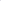 7.4. При проведении ВПР могут присутствовать:- аккредитованные общественные наблюдатели; представители СМИ могут присутствовать в аудитории проведения ВПР до момента выдачи КИМ;- представители ОМСУ;- представители департамента образования ЯНАО.Организаторам в аудитории во время проведения ВПР запрещается пользоваться мобильными устройствами (телефонами, смартфонами, планшетами, ноутбуками и т.д.) и гаджетами.Координатор, отвечающий за проведение процедуры ВПР в общеобразовательной организации, до момента проверки работ обеспечивает их сохранность в помещении, исключающем доступ к ним сотрудников и обучающихся общеобразовательной организации. Проверка работ участников ВПР8.1. Проверка и оценивание работ осуществляется в сроки, установленные Федеральной службой по надзору в сфере образования и науки (Рособрнадзор), но не позднее 2-х недель с даты проведения ВПР.8.2. Координатор, отвечающий за проведение процедуры ВПР в образовательной организации, в личном кабинете ФИС ОКО получает критерии оценивания ответов участников ВПР и электронную форму сбора результатов выполнения ВПР. Даты получения критериев оценивания работ указаны в плане-графике проведения ВПР 2021.8.3. Проверка работ осуществляется на базе образовательной организации комиссиями по проверке и оцениванию ВПР.8.4. В целях обеспечения объективности проверки ВПР работа комиссий может быть организована в местах, определенных департаментом образования.8.5. Проверка и оценивание проверочных работ осуществляется, строго в соответствии с критериями оценивания.8.6. В состав комиссий входят представители администрации образовательной организации, педагоги, имеющие опыт преподавания в начальных классах или по предмету не менее З лет (по мере возможности в работу комиссии не должен привлекаться учитель, преподающий данный предмет в этом классе).8.7. График работы комиссий и количество привлекаемых экспертов определяется руководителем образовательной организации в зависимости от количества проверяемых работ.8.8. В целях организации и осуществления качественной проверки работ участников ВПР руководитель образовательной организации обеспечивает:- рабочее место комиссии на период проведения проверки;- соблюдение конфиденциальности в процессе проверки.8.9. Проверка и оценивание работ комиссиями осуществляется в сроки, установленные планом-графиком проведения ВПР в 2021 году, но не позднее двух недель с даты проведения работы.8.10. Проверка и оценивание работ осуществляется экспертами по предмету ручкой с красной пастой в соответствии с полученными критериями, ошибки подчёркиваются, на полях квалифицируются, но не исправляются.8.11. ВПР по русскому языку и математике в 4 и 5 классах проверяются путем перекрёстной проверки между школами муниципалитета. Схему организации перекрестной проверки определяет департамент образования.8.12. В день, следующий за днем проведения ВПР по русскому языку и математике в 4 и 5 классах, муниципальные методические объединения проводят семинар для педагогов, привлекаемых к проверке ВПР, по согласованию единых подходов к оцениванию заданий и разбору критериев, с учётом возможных затруднений в оценивании отдельных заданий.8.13. Результаты проверки работ участников ВПР вносятся председателем комиссии в протокол проверки и возвращаются муниципальным координаторам для передачи школьным координаторам.8.14. Координатор, отвечающий за проведение процедуры ВПР в общеобразовательной организации, заполняет форму сбора результатов выполнения ВПР, для каждого из участников вносит в форму его код, номер варианта работы и баллы за задания. В электронной форме сбора результатов передаются только коды участников, ФИО не указываются. Соответствие ФИО и кода остается в образовательной организации в виде бумажного протокола.8.15. Загружает форму сбора результатов в ФИС ОКО. Загрузка формы сбора результатов в ФИС ОКО должна быть осуществлена по плану-графику проведения ВПР в 2021 году.8.16. Муниципальный/региональный координатор осуществляют мониторинг загрузки образовательными организациями электронных форм сбора результатов ВПР.Использование результатов ВПР9.1. Образовательная организация:- координатор, отвечающий за проведение процедуры ВПР в общеобразовательной организации, получает статистические отчеты по проведению работы в личном кабинете ФИС ОКО (раздел «Аналитика»). При необходимости экспортирует их в формат MS Excel и сохраняет на свой компьютер. С помощью бумажного протокола устанавливает соответствие между ФИО участников и их результатами. Сроки получения результатов по соответствующим предметам указаны в плане-графике проведения ВПР 2021.- обеспечивает ознакомление участников ВПР и их родителей (законных представителей) с результатами ВПР и реестром затруднений ребенка;- проводит самодиагностику, выявляет проблемы с преподаванием отдельных предметов в школе;- готовит анализ полученных результатов ВПР для корректировки образовательных программ, формирования плана работы школьных методических объединений, внесения изменений в положение о внутренней системе оценки качества подготовки обучающихся в общеобразовательных организациях.9.2. Департамент образования:- проводит анализ текущего состояния муниципальной системы образования и формирование программ ее развития; 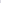 - проводит анализ полученных результатов ВПР;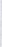 - разрабатывает комплекс мер, направленных на повышение качества образования в муниципалитете.9.3. Государственное автономное учреждение дополнительного профессионального образования Ямало-Ненецкого автономного округа «Региональный институт развития образования» (далее - РИРО):- готовит аналитические и методические материалы по результатам проведения ВПР и передает их в департамент образования в течение одного месяца после окончания проведения ВПР;- разрабатывает программы курсов повышения квалификации с учетом результатов ВПР.9.4. Департамент образования Ямало-Ненецкого автономного округа:- проводит анализ текущего состояния региональной системы образования, оценку уровня качества образования в регионе, осуществляет мониторинг результатов введения ФГОС;- проводит совещания с ОМСУ, с директорами и заместителями директоров образовательных организаций с участием РИРО по вопросам анализа и использования результатов ВПР;- учитывает результаты при планировании контрольно-надзорной деятельности на следующий календарный год; - учитывает результаты ВПР при осуществлении федерального государственного контроля качества образования.Перепроверка результатов ВПР10.1. Цель перепроверки работ ВПР оценка сформированности компетенций критериального оценивания у педагогов.10.2. Решение о проведении перепроверки ВПР на региональном уровне принимается департаментом образования автономного уровня, на муниципальном уровне – департаментом образования.10.3. Региональную перепроверку работ участников ВПР осуществляет РИРО.10.4. Порядок осуществления региональной перепроверки и количество работ участников ВПР, которые будут проверяться повторно, определяет департамент образования автономного округа.Меры по повышению объективности оценки образовательных результатов участников ВПРОрганизация соблюдения положений проведения оценочной процедуры на уровне общеобразовательной организации, на муниципальном и региональном уровнях может осуществляться посредством:применения единых организационно-технологических решений, мер по защите информации (возложение ответственности за неразглашение информации, содержащейся в КИМ, открытие архива и печать КИМ в день проведения ВПР, видеонаблюдение в аудиториях проведения и в местах проверки заданий ВПР (по решению школы), перекрестная проверка между школами муниципалитета, муниципальная проверка);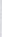 привлечения квалифицированных специалистов на всех этапах проведения ВПР, не имеющих личной заинтересованности в результатах ВПР;привлечения независимых общественных наблюдателей (ими не могут быть родители (законные представители) обучающихся класса, которые участвуют в оценочной процедуре);проведения проверки работ по стандартизированным критериям с предварительным коллегиальным обсуждением подходов к оцениванию предложенных вариантов ВПР (учитель, преподающий данный предмет и работающий в данном классе, не должен участвовать в проверке работ своего класса).Общеобразовательная организация создает условия и обеспечивает соблюдение порядка проведения ВПР:обеспечивает проведение ВПР в образовательной организации по предметам и в сроки, утвержденные Рособрнадзором;организует регистрацию на портале сопровождения ВПР https://fioco.ru/rvosoko/vpr/и получает доступ в свой личный кабинет;издает локальные акты об организации и проведении ВПР в образовательной организации.Приложениек регламенту подготовки и проведения Всероссийских проверочных работ в Ямало-Ненецком автономном округеТИПОВОЙ РЕГЛАМЕНТорганизации и проведения Всероссийских проверочных работ для образовательных организацийУТВЕРЖДАЮДиректор (наименование ОО)_________________(И. О. Фамилия)			Приказ № _____от__________РЕГЛАМЕНТорганизации и проведения Всероссийских проверочных работв (наименование ОО) 1. Общие положения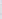 1.1. Настоящее положение регламентирует организацию и проведение Всероссийских проверочных работ (далее ВПР в (наименование ОО).1.2. ВПР проводятся с целью повышение качества предметной подготовки обучающихся в соответствии с Федеральными государственными образовательными стандартами (далее ФГОС) начального общего образования, основного общего и среднего общего образования.1 З. Основные задачи организации и проведения ВПР:1.3.1. оценка индивидуальных учебных достижений обучающихся в соответствии с требованиями ФГОС;1.3.2. совершенствование методик преподавания в общеобразовательной организации;1.3.3. информирование всех участников образовательных отношений о состоянии качества образования;1.3.4. формирование среди участников образовательных отношений устойчивых ориентиров на методы и инструменты объективной оценки образовательных результатов обучающихся;1.3.5. использование результатов оценочных процедур для повышения качества образования, в том числе повышения квалификации педагогических работников.1.4. Настоящий регламент разработан в соответствии с Федеральным законом РФ от 29.12.2012 № 273-ФЗ «Об образовании в Российской Федерации» и нормативно-правовыми актами, инструктивными письмами, регламентирующими процедуру проведения ВПР в текущем учебном году (указать какими).1.5. ВПР могут засчитываться в качестве (необходимо указать меры снижения административной нагрузки, например, одной из форм промежуточной аттестации, годовыми (итоговыми) контрольными работами, текущими контрольными работами и т.д.)1.6. Результаты ВПР (необходимо указать выставляются ли оценки за ВПР в классные журналы).2. Организация проведения ВПР2.1. Проведение ВПР осуществляет образовательная организация в рамках внутренней системы оценки качества образования.2.2. ВПР проводятся в сроки, утверждённые приказом Федеральной службы по надзору в сфере образования и науки (Рособрандзор) на текущий учебный год.2.3. Образовательная организация:2.4. создаёт необходимые условия для организации и проведения ВПР: выделяет необходимое количество аудиторий для проведения ВПР (из расчёта мест — по 2 (по 1) обучающегося за партой), проверки работ; создает условия для выполнения ВПР.2.4.1. информирует родителей (законных представителей) обучающихся: о порядке и условиях проведения ВПР через официальный сайт общеобразовательной организации, на общешкольных, классных родительских собраниях; о результатах учебных достижений обучающихся.2.4.2. проводит разъяснительную работу с педагогическими работниками, участвующими в ВПР, об обеспечении объективности результатов;2.4.3. обеспечивает участие обучающихся в написании ВПР по предмету в соответствии с регламентом проведения ВПР;2.4.4. обеспечивает соблюдение процедуры ВПР на всех ее этапах: получения доступ в личный кабинет образовательной организации в Федеральной информационной системе оценки качества образования (далее - ФИС ОКО); получения архива с макетами индивидуальных комплектов заданий; проверки работ; заполнения печатных отчетных документов; заполнения и отправки через личный кабинет электронной формы сбора результатов ВПР;2.4.5. осуществляет аналитическую работу с результатами ВПР с целью повышения качества образования на уровне образовательной организации;2.4.6. обеспечивает сохранность работ в течение (указать период не менее года), исключающую возможность внесения изменений;2.4.7. создает условия и проводит мероприятия, направленные на повышение объективности оценки образовательных результатов обучающихся.2.5. Участие в ВПР обучающихся с ограниченными возможностями здоровья (необходимо указать формат участия в ВПР лиц с ОВЗ).2.6. ВПР проводятся на втором или третьем уроке по школьному расписанию (первой и второй смены), соблюдая продолжительность выполнения работы, определенную федеральными нормативными актами. ВПР продолжительностью 60 и 90 минут проводятся без перемены в течение всего времени.2.7. При проведении ВПР, проверке работ и обработке результатов используется код участника. Коды выдаются участникам один раз до проведения проверочных работ. Каждый код используется во всей школе только один раз.2.8. Проверка работ участников ВПР по каждому предмету в каждом классе осуществляется комиссиями по проверке и оцениванию ВПР, состав которых закрепляется приказом директора; в состав комиссий входят представители администрации образовательной организации, педагоги, имеющие опыт преподавания в начальных классах или по предмету (по возможности в работу комиссии не должен привлекаться учитель, преподающий данный предмет в этом классе).2.9. Перевод баллов в оценки осуществляется в соответствии со шкалой перевода, указанной в критериях оценивания работ по каждому классу и предмету2.10. Оценки по итогам ВПР (необходимо указать выставляются или не выставляются оценки по итогам ВПР в классные журналы).З. Подготовка к проведению ВПР3.1. Проведение ВПР в 4-8, 10-11 классахВПР в 4-8, 10-11 классах проводится в любой день указанного в Плане-графике проведения ВПР периода. ВПР по русскому языку и математике в 4 и 5 классах рекомендуется провести в период с 15 марта по 15 апреля.3.1.1. Координатор, отвечающий за проведение процедуры ВПР в образовательной организации:3.1.1.1. Формирует заявку на участие в ВПР и загружает ее в личном кабинете ФИС ОКО.3.1.1.2. Для проведения в параллелях 6 и 8 классов ВПР по двум предметам на основе случайного выбора и распределения предметов по классам предоставляет следующую информацию через личные кабинеты ОО в ФИС ОКО:- количество классов в каждой параллели;- наименование классов;- неделя, на которой планируется проведение ВПР по двум предметам на основе случайного выбора.Распределение конкретных предметов на основе случайного выбора по конкретным классам осуществляется Федеральным организатором.Распределение конкретных предметов на основе случайного выбора по конкретным классам предоставляется ОО на неделе, предшествующей проведению работы по этим предметам.3.1.1.3. ВПР по иностранным языкам (английский, немецкий, французский) в 7 и 11 классах выполняется в компьютерной форме в специально оборудованной для этого аудитории. Для выполнения работы в ФИС ОКО в разделе «Ход ВПР» размещается специальное ПО (программное обеспечение).Программное обеспечение и демонстрационные варианты размещаются в личном кабинете в ФИС ОКО в разделе «Ход ВПР» в соответствии с Планом-графиком проведения ВПР.ВПР по иностранным языкам могут проводиться в объеме, соответствующем техническим возможностям образовательной организации.3.1.1.4. Соблюдая конфиденциальность, скачивает для печати архив с материалами для проведения ВПР - файлы для участников ВПР - в личном кабинете в ФИС ОКО https://lk-fisoko.obmadzor.gov.ru/ в разделе «Ход ВПР». Архив размещается в ФИС ОКО в соответствии с Планом-графиком проведения ВПР. Рекомендуется скачать архив заранее, до дня проведения работы. Для каждой ОО варианты сгенерированы индивидуально на основе банка оценочных средств ВПР с использованием ФИС ОКО. Критерии оценивания ответов и форма сбора результатов размещаются в ФИС ОКО в соответствии с Планом-графиком проведения ВПР.Для 6 и 8 классов информация о распределении конкретных предметов на основе случайного выбора по конкретным классам будет предоставляться ОО на неделе, предшествующей проведению работы по этим предметам, в ЛК ФИС ОКО в соответствии с информацией, полученной от ОО согласно п. 4 Плана-графика. Распределение предметов на основе случайного выбора осуществляет Федеральный организатор.3.1.1.5. Скачивает в личном кабинете в ФИС ОКО в разделе «Ход ВПР» макет бумажного протокола и список кодов участников проведения работы. Файл с кодами для выдачи участникам представляет собой таблицу с напечатанными кодами, которые разрезаются на отдельные части и выдаются участникам перед началом работы.3.1.1.6. Распечатывает с соблюдением условий конфиденциальности варианты ВПР на всех участников, бумажный протокол и коды участников. Разрезает лист с кодами участников для выдачи каждому участнику отдельного кода.Формат печати вариантов КИМ ВПР - А4, чёрно-белая, допускается печать на обеих сторонах листа. Не допускается печать двух страниц на одну сторону листа А4.3.1.1.7. Обеспечивает порядок и дисциплину в классах при проведении всероссийских проверочных работ. Рекомендуется рассадка по одному участнику за партой. Окончательное решение по рассадке принимает ОО.3.2. Подготовка к проведению ВПР по иностранным языкам:3.2.1.1. ВПР по иностранным языкам (английский, немецкий, французский) выполняется в компьютерной форме в специально оборудованной для этого аудитории.3.2.1.2. Руководитель образовательной организации определяет даты и схему проведения ВПР по иностранным языкам (возможно проведение работ в течение нескольких дней согласно утвержденному графику, можно проводить работу на 2, З, 4, 5 уроках, обеспечив информационную безопасность и исключив возможность общения обучающихся прошедших процедуру, с теми, кому ещё предстоит её пройти);3.2.1.3. Координатор, отвечающий за проведение процедуры ВПР в образовательной организации, и технический специалист:- готовят аудитории для проведения ВПР по иностранным языкам (в одной аудитории не более 4-х станций записи ответов  определяют состав технического оборудования необходимого для проведения работы в соответствии с федеральными требованиями к техническому, аппаратному и программному обеспечению;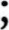 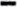 - скачивают в личном кабинете в ФИС ОКО в разделе «Ход ВПР» специальное программное обеспечение для проведения ВПР по иностранным языкам;- проводят тренировку по иностранным языкам; 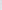 - организуют проведение ВПР по иностранным языкам.4. Проведение ВПР в аудитории4.1. Во время проведения ВПР в каждой аудитории присутствуют не менее двух организаторов.4 класс: один организатор - учитель, работающий в начальной школе, но не работающий в данном классе, второй организатор - учитель, который будет осуществлять преподавание учебных предметов в 5 классе.5, 6, 7, 8, 11 классы: один организатор - учитель, не работающий в данном классе, не преподающий данный предмет, по которому проводится ВПР, второй организатор — представитель администрации ОО.Организаторы в аудитории:Организуют выполнение участниками работы. Перед началом работы выдают каждому участнику код (каждому участнику - один и тот же код на все работы). Каждый код используется во всей ОО только один раз.В процессе проведения работы заполняют бумажный протокол, в котором фиксируется соответствие кода и ФИО участника. Каждый участник переписывает код в специально отведенное поле на каждой странице работы. Протокол хранится в ОО до получения результатов. Данный протокол не передается федеральным и региональным организаторам ВПР.Выдают распечатанные варианты проверочной работы для выполнения заданий.Проводят инструктаж на основе приведенного текста в Инструкции для ОО по проведению ВПР.По окончании проведения работы собирают все комплекты с ответами участников и передают их координатору, отвечающему за проведение процедуры ВПР в образовательной организации.Обеспечивают порядок в аудитории.Во время проверочной работы на рабочем столе обучающегося, помимо материалов проверочной работы, находятся:- черновики со штампом ОО (не допускается использование черновика при выполнении работы по иностранному языку); - ручка.Запрещается:- использовать словари и справочные материалы;  пользоваться мобильными устройствами (телефонами, смартфонами, планшетами, ноутбуками и т.д.) и гаджетами.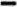 4.4. При проведении ВПР могут присутствовать:- аккредитованные общественные наблюдатели;  представители СМИ могут присутствовать в аудитории проведения ВПР до момента выдачи КИМ;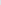 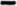 - представители ОМСУ;- представители департамента образования ЯНАО.Присутствие общественных наблюдателей закрепляется приказом ОМСУ.Организаторам в аудитории во время проведения ВПР запрещается пользоваться мобильными устройствами (телефонами, смартфонами, планшетами, ноутбуками и т.д.) и гаджетами.Координатор, отвечающий за проведение процедуры ВПР в общеобразовательной организации, до момента проверки работ обеспечивает их сохранность в помещении, исключающем доступ к ним сотрудников и обучающихся общеобразовательной организации.5. Проверка работ участников ВПР и их оцениваниеПроверка и оценивание работ осуществляется в сроки, установленные Федеральной службой по надзору в сфере образования и науки (Рособрнадзор), но не позднее 2-х недель с даты проведения ВПР.Координатор, отвечающий за проведение процедуры ВПР в образовательной организации, в личном кабинете ФИС ОКО получает критерии оценивания ответов участников ВПР и электронную форму сбора результатов выполнения ВПР. Даты получения критериев оценивания работ указаны в плане-графике проведения ВПР 2021.Проверка и оценивание проверочных работ осуществляется комиссиями по проверке и оцениванию ВПР, созданными в образовательной организации, в соответствии с полученными критериями.В состав комиссий входят представители администрации образовательной организации, педагоги, имеющие опыт преподавания в начальных классах или по предмету не менее З лет (по мере возможности в работу комиссии не должен привлекаться учитель, преподающий данный предмет в этом классе).График работы комиссий и количество привлекаемых экспертов определяется руководителем образовательной организации в зависимости от количества проверяемых работ и закрепляется приказом.В целях организации и осуществления качественной проверки работ участников ВПР руководитель образовательной организации обеспечивает:рабочее место комиссии на период проведения проверки; - соблюдение конфиденциальности в процессе проверки.Проверка и оценивание работ осуществляется экспертами по предмету ручкой с красной пастой в соответствии с полученными критериями, ошибки подчёркиваются, на полях квалифицируются, но не исправляются.ВПР по русскому языку и математике в 4 и 5 классах проверяются путем перекрёстной проверки между школами муниципалитета. Схему организации перекрестной проверки определяет ОМСУ.Проверка всех работ участников ВПР по русскому языку и математике в 6 классах, осуществляется муниципальными комиссиями по проверке и оцениванию ВПР (Для школ, показавших признаки необъективности в 2020 году).Координатор, отвечающий за проведение процедуры ВПР в общеобразовательной организации, заполняет форму сбора результатов выполнения ВПР, для каждого из участников вноси4 в форму его код, номер варианта работы и баллы за задания. В электронной форме сбора результатов передаются только коды участников, ФИО не указываются. Соответствие ФИО и кода остается в образовательной организации в виде бумажного протокола.Загружает форму сбора результатов в ФИС ОКО. Загрузка формы сбора результатов в ФИС ОКО должна быть осуществлена по плану-графику проведения ВПР в 2021 году.Муниципальный/ региональный координатор осуществляют мониторинг загрузки образовательными организациями электронных форм сбора результатов ВПР.Порядок хранения работ участников ВПР в образовательной организации (указать, где и сколько хранятся работы участников ВПР).6. Получение и ознакомление с результатами6.1. Координатор, отвечающий за проведение процедуры ВПР в общеобразовательной организации:получает в личном кабинете статистические отчеты о результатах выполнения работ и с помощью бумажного протокола устанавливает соответствие между фамилиями участников и их результатами;обеспечивает ознакомление участников ВПР и их родителей (законных представителей) с результатами ВПР, с указанием перечня индивидуальных затруднений;проводит анализ полученных результатов.7. Использование результатов ВПР7.1. Образовательная организация использует результаты ВПР для проведения самодиагностики, выявления проблем с преподаванием отдельных предметов в школе, для совершенствования методики преподавания различных предметов.7.2. Родители (законные представители), обучающиеся - с целью выявления склонностей, проблемных зон, получения ориентиров для построения образовательных траекторий.Меры по повышению объективности оценки образовательных результатов участников ВПРПрименение мер по защите информации.	Привлечение квалифицированных специалистов на всех этапах проведения ВПР.Привлечение независимых общественных наблюдателей (ими не могут быть родители (законные представители) обучающихся класса, которые участвуют в оценочной процедуре);Проведение проверки работ по стандартизированным критериям с предварительным коллегиальным обсуждением подходов к оцениванию предложенных вариантов ВПР (учитель, преподающий данный предмет и работающий в данном классе, не должен участвовать в проверке работ своего класса).Проведение ВПР в сроки, утвержденные Рособрнадзором;Издание локальных акты об организации и проведении ВПР в образовательной организации.Приложение №3УТВЕРЖДЕНприказом начальника департамента образования Администрации города Ноябрьскаот ________________ № __________Схемаорганизации перекрестной проверки ВПР по русскому языку и математике обучающихся 4 и 5 классовМероприятиеСрокОтветственные1. Назначение регионального координатора ВПРДо 01.03.2021 Департамент образования ЯНАО2. Назначение муниципальных координаторов ВПРДо 01.03.2021 ОМСУ3. Назначение школьных координаторов ВПРДо 01.03.2021ОО4. Сбор информации о 6 и 8 классах:- количество классов в каждой параллели;- наименование классов;- неделя, на которой планируется проведение ВПР по каждому из предметов на основе случайного выбора.С 18.02.2021 до 02.03.2021 (до 18:00 мск)ОО5. Сбор контекстных данных об ОО и участниках ВПРc15.03.2021 до 15.04.2021 (до 18:00 мск)ОИВ, ОО01.03.2021-26.03.2021 (в любой день указанного периода)10 класс География11 классГеография, История, Химия, Физика, Биология, Иностранный языкОзнакомление с программным обеспечением и проведение тренировки по иностранному языку19.02.2021 (иностранный язык)Получение архивов с материалами (варианты для каждой ОО генерируются на основе банка заданий ВПР)01.03.202101.03.2021Получение критериев оценивания работ и форм сбора результатов02.03.202102.03.2021Проведение работы01.03.2021-26.03.202101.03.2021-26.03.2021Проверка работ и загрузка форм сбора результатовдо 09.04.2021 (до 23:00 мск)до 09.04.2021 (до 23:00 мск)Получение результатовс 23.04.2021с 23.04.202115.03.202121.05.2021 (в любой день указанного периода)4 класс Русский язык (часть 1 и часть 2), Математика, Окружающий мир5 класс Математика, Русский язык, История, Биология6 класс Русский язык, Математика7 классИностранный язык7 класс Русский язык, Математика, Биология, География, Физика, История, Обществознание8 класс Русский язык, МатематикаОзнакомление с программным обеспечением и проведение тренировки по иностранному языку18.03.2021Получение архивов с материалами (варианты для каждой ОО генерируются на основе банка заданий ВПР)15.03.202115.03.202115.03.202101.04.202115.03.202115.03.2021Получение критериев оценивания работ и форм сбора результатов16.03.202116.03.202116.03.202102.04.202116.03.202116.03.2021Проведение работ15.03.202121.05.202115.03.202121.05.202115.03.202121.05.202101.04.202121.05.202115.03.202121.05.202115.03.202121.05.2021Проверка работ и загрузка форм сбора результатов16.03.202121.05.202116.03.202121.05.202116.03.202121.05.202102.04.202121.05.202116.03.202121.05.202116.03.202121.05.2021Получение результатовОО, загрузившие в ЛК ФИС ОКО формы сбора результатов до 30 апреля 2021 года (до 23:00 мск), начнут получать результаты с 14 мая 2021 года. В статистике по муниципалитету, региону, Российской Федерации будут отражены результаты за период с15 марта по 30 апреля 2021 г. (первая волна);ОО, загрузившие в ЛК ФИС ОКО формы сбора результатов с 30 апреля 2021 года (после 23:00 мск) до 21 мая 2021 года, начнут получать результаты с 7 июня 2021 года. В статистике по муниципалитету, региону, Российской Федерации будут отражены результаты за весь период проведения работ, т.е. все загруженные результаты с15 марта по 21 мая 2021 г. (вторая волна).ОО, загрузившие в ЛК ФИС ОКО формы сбора результатов до 30 апреля 2021 года (до 23:00 мск), начнут получать результаты с 14 мая 2021 года. В статистике по муниципалитету, региону, Российской Федерации будут отражены результаты за период с15 марта по 30 апреля 2021 г. (первая волна);ОО, загрузившие в ЛК ФИС ОКО формы сбора результатов с 30 апреля 2021 года (после 23:00 мск) до 21 мая 2021 года, начнут получать результаты с 7 июня 2021 года. В статистике по муниципалитету, региону, Российской Федерации будут отражены результаты за весь период проведения работ, т.е. все загруженные результаты с15 марта по 21 мая 2021 г. (вторая волна).ОО, загрузившие в ЛК ФИС ОКО формы сбора результатов до 30 апреля 2021 года (до 23:00 мск), начнут получать результаты с 14 мая 2021 года. В статистике по муниципалитету, региону, Российской Федерации будут отражены результаты за период с15 марта по 30 апреля 2021 г. (первая волна);ОО, загрузившие в ЛК ФИС ОКО формы сбора результатов с 30 апреля 2021 года (после 23:00 мск) до 21 мая 2021 года, начнут получать результаты с 7 июня 2021 года. В статистике по муниципалитету, региону, Российской Федерации будут отражены результаты за весь период проведения работ, т.е. все загруженные результаты с15 марта по 21 мая 2021 г. (вторая волна).ОО, загрузившие в ЛК ФИС ОКО формы сбора результатов до 30 апреля 2021 года (до 23:00 мск), начнут получать результаты с 14 мая 2021 года. В статистике по муниципалитету, региону, Российской Федерации будут отражены результаты за период с15 марта по 30 апреля 2021 г. (первая волна);ОО, загрузившие в ЛК ФИС ОКО формы сбора результатов с 30 апреля 2021 года (после 23:00 мск) до 21 мая 2021 года, начнут получать результаты с 7 июня 2021 года. В статистике по муниципалитету, региону, Российской Федерации будут отражены результаты за весь период проведения работ, т.е. все загруженные результаты с15 марта по 21 мая 2021 г. (вторая волна).ОО, загрузившие в ЛК ФИС ОКО формы сбора результатов до 30 апреля 2021 года (до 23:00 мск), начнут получать результаты с 14 мая 2021 года. В статистике по муниципалитету, региону, Российской Федерации будут отражены результаты за период с15 марта по 30 апреля 2021 г. (первая волна);ОО, загрузившие в ЛК ФИС ОКО формы сбора результатов с 30 апреля 2021 года (после 23:00 мск) до 21 мая 2021 года, начнут получать результаты с 7 июня 2021 года. В статистике по муниципалитету, региону, Российской Федерации будут отражены результаты за весь период проведения работ, т.е. все загруженные результаты с15 марта по 21 мая 2021 г. (вторая волна).ОО, загрузившие в ЛК ФИС ОКО формы сбора результатов до 30 апреля 2021 года (до 23:00 мск), начнут получать результаты с 14 мая 2021 года. В статистике по муниципалитету, региону, Российской Федерации будут отражены результаты за период с15 марта по 30 апреля 2021 г. (первая волна);ОО, загрузившие в ЛК ФИС ОКО формы сбора результатов с 30 апреля 2021 года (после 23:00 мск) до 21 мая 2021 года, начнут получать результаты с 7 июня 2021 года. В статистике по муниципалитету, региону, Российской Федерации будут отражены результаты за весь период проведения работ, т.е. все загруженные результаты с15 марта по 21 мая 2021 г. (вторая волна).15.03.2021-21.05.2021 (в любой день указанного периода)6 классГеография, История, Биология,Обществознание (для каждого класса по двум предметам на основе случайного выбора)8 классБиология, Физика, География, История, Химия, Обществознание (для каждого класса по двум предметам на основе случайного выбора)Получение архивов с материалами и форм сбора результатов (варианты для каждой ОО генерируются на основе банка заданий ВПР)15.03.202115.03.2021Получение списка классов ОО с указанием конкретных предметов, по которым проводится ВПР в данном классеС 09.03.2021 до 14.05.2021 (распределение конкретных предметов по конкретным классам будет предоставляться ОО на неделе, предшествующей проведению работы по этим предметам, в ЛК ФИС ОКО в соответствии с информацией, полученной от ОО согласно п. 4 Плана-графика)С 09.03.2021 до 14.05.2021 (распределение конкретных предметов по конкретным классам будет предоставляться ОО на неделе, предшествующей проведению работы по этим предметам, в ЛК ФИС ОКО в соответствии с информацией, полученной от ОО согласно п. 4 Плана-графика)Получение критериев оценивания работ и форм сбора результатов16.03.202116.03.2021Проведение работ15.03.2021-21.05.202115.03.2021-21.05.2021Проверка работ и загрузка форм сбора результатов16.03.2021-21.05.202116.03.2021-21.05.2021Получение результатовОО, загрузившие в ЛК ФИС ОКО формы сбора результатов до 30 апреля 2021 года (до 23:00 мск), начнут получать результаты с 14 мая 2021 года. В статистике по муниципалитету, региону, Российской Федерации будут отражены результаты за период с15 марта по 30 апреля 2021 г. (первая волна);ОО, загрузившие в ЛК ФИС ОКО формы сбора результатов с 30 апреля 2021 года (после 23:00 мск) до 21 мая 2021 года, начнут получать результаты с 7 июня 2021 года. В статистике по муниципалитету, региону, Российской Федерации будут отражены результаты за весь период проведения работ, т.е. все загруженные результаты с15 марта по 21 мая 2021 г. (вторая волна).ОО, загрузившие в ЛК ФИС ОКО формы сбора результатов до 30 апреля 2021 года (до 23:00 мск), начнут получать результаты с 14 мая 2021 года. В статистике по муниципалитету, региону, Российской Федерации будут отражены результаты за период с15 марта по 30 апреля 2021 г. (первая волна);ОО, загрузившие в ЛК ФИС ОКО формы сбора результатов с 30 апреля 2021 года (после 23:00 мск) до 21 мая 2021 года, начнут получать результаты с 7 июня 2021 года. В статистике по муниципалитету, региону, Российской Федерации будут отражены результаты за весь период проведения работ, т.е. все загруженные результаты с15 марта по 21 мая 2021 г. (вторая волна).Наименование ОУНаименование ОУ, осуществляющего проверкуНаименование ОУ, осуществляющего проверкуНаименование ОУ, осуществляющего проверкуНаименование ОУ4 класс,математика4 класс,русский язык5 класс,математика и русский языкМАОУ СОШ №2МБОУ СОШ №3МБОУ СОШ №12МБОУ СОШ №5МБОУ СОШ №3МАОУ СОШ №2МБОУ СОШ №7МАОУ СОШ №6МБОУ СОШ №5МБОУ СОШ №7МБОУ СОШ №9МАОУ СОШ №2МБОУ СОШ №6МБОУ Гимназия №1МБОУ СОШ №13МБОУ СОШ №3МБОУ СОШ №7МБОУ СОШ №5МБОУ СОШ №3МБОУ СОШ №12МБОУ СОШ №8МБОУ СОШ №9МБОУ Гимназия №1МБОУ СОШ №13МБОУ СОШ №9МБОУ СОШ №8МБОУ СОШ №5МБОУ Гимназия №1МБОУ СОШ №10МБОУ мкр. ВынгапуровскийМБОУ мкр. ВынгапуровскийНОУ НПГМБОУ Гимназия №1МБОУ СОШ №6МБОУ СОШ №8МБОУ СОШ №9МБОУ СОШ №12МБОУ СОШ №13МАОУ СОШ №2МБОУ СОШ №7МБОУ СОШ №13МБОУ СОШ №12МБОУ СОШ №6МБОУ СОШ №8МБОУ СОШ №14НОУ НПГНОУ НПГМБОУ мкр. ВынгапуровскийМБОУ СОШ мкр. ВынгапуровскийМБОУ СОШ №10МБОУ СОШ №10МБОУ СОШ №14НОУ НПГМБОУ СОШ №14МБОУ СОШ №14МБОУ СОШ №10